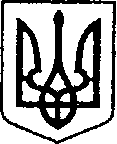 Ніжинська міська радаVІI скликання      Протокол № 153засіданняпостійної комісії міської ради з майнових та житлово-комунальних питань, транспорту, зв’язку та охорони навколишнього середовища30.09.2020р.                                                                                               09:50                                                                                                               Великий залГоловуюча: Онокало І.А.Члени комісії: Мазун А.Г., Сипливець В.М., Коваль В.М.  Відсутні: Ландар Ю.М., Паскевич В.Г., Дудченко Г.М.Присутні: Борисенко М.Д., директор КП «Служба Єдиного Замовника»Формування  порядку денного:СЛУХАЛИ:Онокало І.А., голова комісії.	Ознайомила присутніх з порядком денним засідання постійної комісії міської ради з майнових та житлово-комунальних питань, транспорту, зв’язку та охорони навколишнього середовища від 30.09. 2020 року.ВИРІШИЛИ:Затвердити порядок денний.ГОЛОСУВАЛИ: «за» -4 одноголосно.Порядок денний1.  Про розгляд проекту рішення «Про зміну статусу об’єкту комунальної власності» (ПР №954 від 17.09.2020). 2.  Про розгляд проекту рішення «Про надання дозволу на списання з балансу КНП «Ніжинська ЦМЛ ім. М. Галицького» Ніжинської міської ради Чернігівської області  основних засобів та інших необоротних матеріальних актів» (ПР №937 від 02.-9.2020).3.     Про розгляд проекту рішення «Про припинення договору оренди нерухомого майна, що належить до комунальної власності територіальної громади м. Ніжина від 21 листопада 2018 року №39» (ПР № 989 від 29.09.2020 р.).4.   Різне.                                   Розгляд питань порядку денного  1.  Про розгляд проекту рішення «Про 1.  Про розгляд проекту рішення «Про зміну статусу об’єкту комунальної власності» (ПР №954 від 17.09.2020).     2. Про розгляд проекту рішення «Про надання дозволу на списання з балансу КНП «Ніжинська ЦМЛ ім. М. Галицького» Ніжинської міської ради Чернігівської області  основних засобів та інших необоротних матеріальних актів» (ПР №937 від 02.-9.2020).3. Про розгляд проекту рішення «Про припинення договору оренди нерухомого майна, що належить до комунальної власності територіальної громади м. Ніжина від 21 листопада 2018 року №39» (ПР № 989 від 29.09.2020 р.).4.   Різне.4.1. Про розгляд листа від громадянина Шмаровоза Г.В. 	4.2. Про розгляд листа від мешканців вул. Василя Стуса.Голова комісії                                                                                       І. ОнокалоСЛУХАЛИ:Онокало І.А., голову комісії, яка ознайомила зі змістом проекту рішення (додається).ВИСТУПИЛИ:Борисенко М.Д.,  надав пояснення щодо даного проекту рішення. Онокало І.А. запропонувала проект рішення підтримати, рекомендувати для розгляду на черговому засіданні сесії Ніжинської міської ради VIIскликання.ВИРІШИЛИ:   Проект рішення підтримати, рекомендувати для розгляду на черговому засіданні сесії Ніжинської міської ради VIIскликання. За – 4, одноголосно.СЛУХАЛИ:Онокало І.А., голову комісії, яка ознайомила зі змістом проекту рішення (додається).ВИСТУПИЛИ:Коваль В.М.,  Мазун А.Г., взяли участь в обговоренніОнокало І.А. запропонувала проект рішення підтримати, рекомендувати для розгляду на черговому засіданні сесії Ніжинської міської ради VIIскликання.ВИРІШИЛИ:   Проект рішення підтримати, рекомендувати для розгляду на черговому засіданні сесії Ніжинської міської ради VIIскликання. За – 4, одноголосно.СЛУХАЛИ:Онокало І.А., голову комісії, яка ознайомила зі змістом проекту рішення (додається).ВИСТУПИЛИ:Коваль В.М.,  Мазун А.Г., взяли участь в обговоренніОнокало І.А. запропонувала проект рішення підтримати, рекомендувати для розгляду на черговому засіданні сесії Ніжинської міської ради VIIскликання.ВИРІШИЛИ:   Проект рішення підтримати, рекомендувати для розгляду на черговому засіданні сесії Ніжинської міської ради VIIскликання. За – 4, одноголосно.СЛУХАЛИ:Онокало І.А., голову комісії, яка повідомила про лист що надійшов на розгляд комісії (лист додається).ВИСТУПИЛИ:Мазун А.Г., Коваль В.М., взяли участь в обговоренні.ВИРІШИЛИ:Прийняти до відома.СЛУХАЛИ:Онокало І.А., голову комісії, яка ознайомила зі змістом листа (додається).ВИСТУПИЛИ:Мазун А.Г., Дудченко Г.М., Коваль В.М., взяли участь в обговоренні.ВИРІШИЛИ:Прийняти до відома.